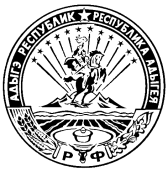 МИНИСТЕРСТВО ФИНАНСОВ РЕСПУБЛИКИ АДЫГЕЯП Р И К А З от  ____________			             		          №   ____________г. МайкопВ соответствии     с частью   2 статьи  20 Бюджетного    кодекса Российской Федерациип р и к а з ы в а ю:Перечень главных администраторов доходов республиканского бюджета Республики Адыгея - органов государственной власти Республики Адыгея, иных организаций на 2021 год и на плановый период 2022 и 2023 годов, дополнить строками следующего содержания:Министр                                                                                                В.Н. ОрловО внесении изменений в Перечень главных администраторов доходов республиканского бюджета Республики Адыгея - органов государственной власти Республики Адыгея, иных организаций на 2021 год и на плановый период 2022 и 2023 годовКод бюджетной классификации Российской ФедерацииКод бюджетной классификации Российской ФедерацииНаименование главного администратора доходов республиканского бюджета Республики Адыгеяглавного администраторагруппы, подгруппы, статьи, подстатьи, элемента, кода классификации операций сектора государственного управления, относящихся к доходам бюджетовНаименование главного администратора доходов республиканского бюджета Республики АдыгеяМинистерство финансов Республики АдыгеяМинистерство финансов Республики АдыгеяМинистерство финансов Республики Адыгея80820215844020000150Дотации бюджетам субъектов Российской Федерации на поддержку мер по обеспечению сбалансированности бюджетов на финансовое обеспечение мероприятий по борьбе с новой коронавирусной инфекцией (COVID-19)